2016中国（新疆）亚欧国际石材博览会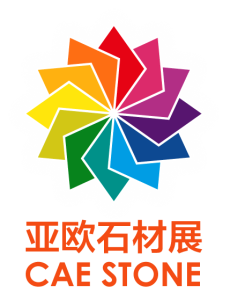 一带一路核心区     丝绸之路关节点亚欧贸易桥头堡     新疆建设新机遇2016.08.08---10    新疆乌鲁木齐国际会展中心主办单位： 中国石材协会                        中国国际贸易促进委员会建筑材料行业分会
           新疆维吾尔自治区经信委              新疆维吾尔自治区住建厅               新疆维吾尔自治区招商发展局   新疆维吾尔自治区建材行业管理办公室                                     新疆维吾尔自治区国际贸易促进委员会 承办单位： 中国国际贸易促进委员会建筑材料行业分会
           新疆石材协会协办单位： 新疆园区（开发区）协会      哈密工业园区                  鄯善石材工业园区              奇台闽奇石材产业园区       和硕经济开发区                青河县工业园区
焉耆县工业园区             托里县工业园区                博乐市金三角工业园支持单位：  中国建材联合会             福建省石材协会                山东省石材协会                     新疆维吾尔自治区商务厅     新疆维吾尔自治区国土资源厅    乌鲁木齐市人民政府展示范围：各类花岗石、大理石、板材、异型石材、板岩、石雕工艺品、墓石制品、园林风景石人造石制品；石材矿山开采设备、石材加工机械、金刚石锯片、磨具、磨料、石材化学防护用品。展会日程安排：展台搭建时间：2016年8月6日—7日展览展示时间：2016年8月8日—10日展会撤展时间：2016年8月10日展会费用：拓展商机，走新丝绸之路国家主席习近平提出建设“丝绸之路经济带”，新疆将从丝绸之路经济带核心区建设大背景出发，全方位推进与丝绸之路经济带沿线国家务实合作，面向中亚和欧洲的一些产业将会转移到新疆，商贸物流业也会有大的发展。新疆将日益成为西部大开发的一个战略高地。3000亿元投资  提升新疆建设规划    2014年，新疆已经完成固定资产投资超万亿元以上的目标。    2015年，新疆计划安排重点项目290项，其中在建项目230项、新开工60项，完成投资3000亿元以上。且末机场、和田机场、富蕴机场等三大机场开工，基础设施投资将获中央更多支持。    国家及内地省市将继续全力支持新疆基础设施，加快城镇化建设进程，扩大城市居民住房面积，提高装修材料档次，这必将促进新疆石材消费量的增长。未来5年，全区石材需求量将达到3500万平方米以上。重塑亚欧石材新格局与新疆接壤的8个国家都是上海合作组织的成员国或观察国，这些新兴国家将有大量重点工程将展开，如哈萨克斯坦首都从阿拉木图迁往阿斯塔纳、2017年举办世博会、2018年俄罗斯世界杯足球赛等工程，将带来大规模的市政建设，特别是机场、道路、商场等，都为新疆石材产业发展提供良好机遇。1. 石材成为新疆建材行业的第三大产业2. 新疆是我国对中亚五国的石材出口基地3. 新疆自治区内20多个地区在大力发展石材，已成规模的园区达12个4. 新疆石材矿产储量上百亿立方米，具有“全国名优特产品“称号的有10多种。全区石材品种114个，花岗岩品种925. 近五年新疆石材出口量年均增长率26%，成为全国八大出口关区之一通过亚欧石材展全面搭建石材产业的专属商贸平台CAE STONE搭建的专业展会平台我们的展商：致力于石材开采、加工、商贸流通、机械装备、石材养护等全产业链的所有企业我们的观众：各大房地产开发商设计团队负责人及分管领导        10%各大建筑装饰工程公司采购负责人及分管领导        15%大型酒店餐饮企业工程负责人                      10%国内外大型石材经销商                            20%石材加工企业负责人                              30%海外采购商                                      15%（排名不分先后）我们将通过以下活动，为参展提供更多价值第二届石材设计大师高峰论坛石材行业发展高峰论坛房地产行业发展论坛“丝绸之路”贸易对接会优秀石材企业品牌秀优秀石材养护方案评选活动如需咨询更多展会信息，请联系：中国国际贸易促进委员会建筑材料行业分会联系人： 郭志宽  13701169352电  话：010-88083299传  真：010-88083299邮  箱：445906030@qq.comz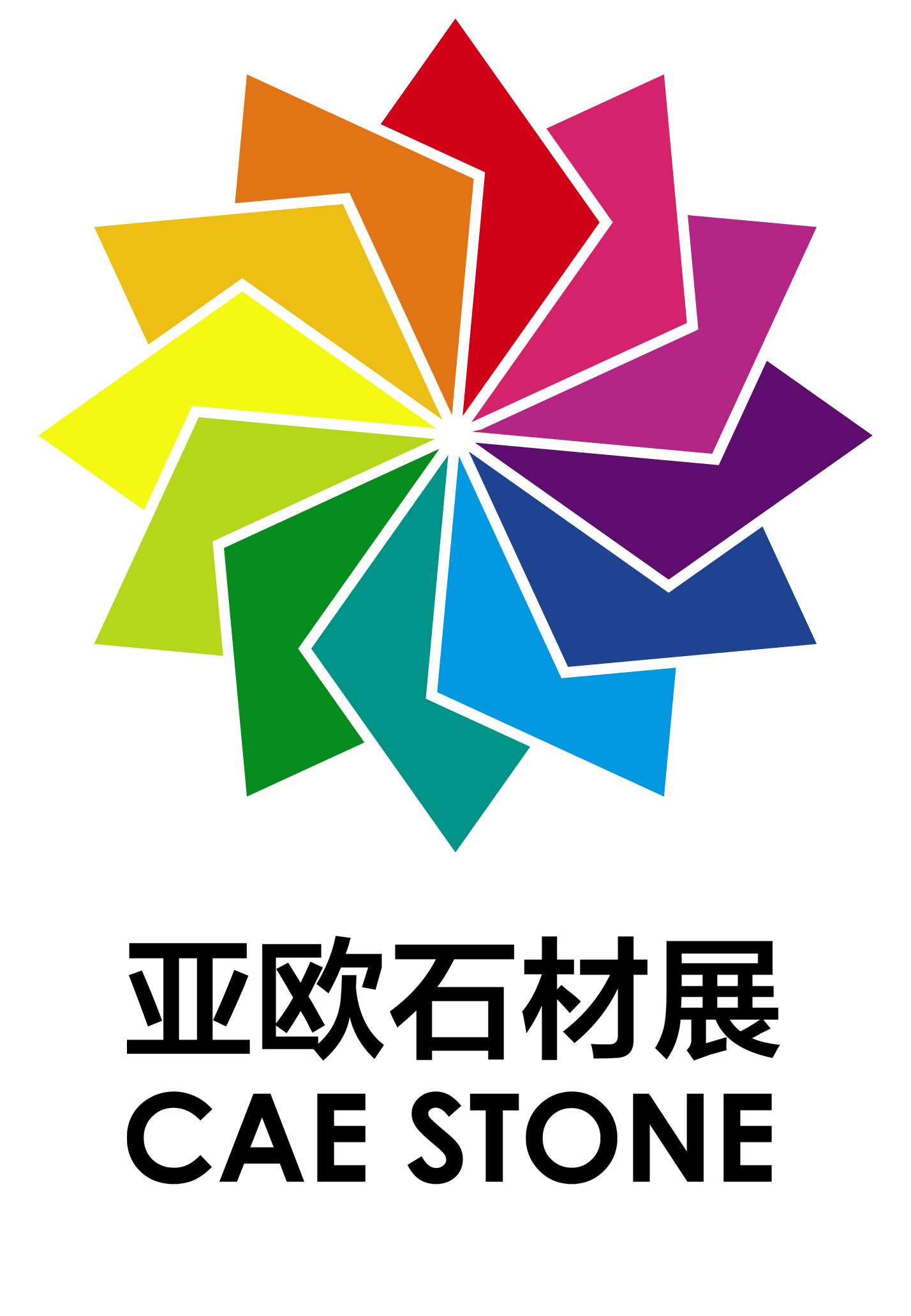 参展合同 签署本合同的单位视为遵守本合同及附件的参展条件及其细则，并按照展会统一安排办理参展事宜。展位类型展位规格国内售价国际售价室内标准展位3m X 3m8800元/个$2600元/个室内光地展位36㎡起880元/㎡$260元/㎡室外光地展位36㎡起600元/㎡$200元/㎡单位名称中文单位名称英文企业负责人移动电话移动电话座      机E-MailE-Mail地      址邮    编联  系  人移动电话职    务电      话传    真邮    箱电子邮件网    址我公司将租赁：1.标准展位        ㎡展台号          2.室内光地      ㎡ 展台号         3.室外光地      ㎡ 展台号       4.应支付展位费总额人民币 共                       元展位价格适用于国内企业及国内产品：   1．标准展位(9㎡起租) ￥8800/9㎡                                      2．室内光地(36㎡起租) ￥880/㎡                                     3．室外光地(36㎡起租) ￥600/㎡本参展合同加盖公章, 负责人签字后回传，并请于7个工作日内将展位费用汇入我方指定帐户，逾期此展位不予保留。我公司将租赁：1.标准展位        ㎡展台号          2.室内光地      ㎡ 展台号         3.室外光地      ㎡ 展台号       4.应支付展位费总额人民币 共                       元展位价格适用于国内企业及国内产品：   1．标准展位(9㎡起租) ￥8800/9㎡                                      2．室内光地(36㎡起租) ￥880/㎡                                     3．室外光地(36㎡起租) ￥600/㎡本参展合同加盖公章, 负责人签字后回传，并请于7个工作日内将展位费用汇入我方指定帐户，逾期此展位不予保留。我公司将租赁：1.标准展位        ㎡展台号          2.室内光地      ㎡ 展台号         3.室外光地      ㎡ 展台号       4.应支付展位费总额人民币 共                       元展位价格适用于国内企业及国内产品：   1．标准展位(9㎡起租) ￥8800/9㎡                                      2．室内光地(36㎡起租) ￥880/㎡                                     3．室外光地(36㎡起租) ￥600/㎡本参展合同加盖公章, 负责人签字后回传，并请于7个工作日内将展位费用汇入我方指定帐户，逾期此展位不予保留。我公司将租赁：1.标准展位        ㎡展台号          2.室内光地      ㎡ 展台号         3.室外光地      ㎡ 展台号       4.应支付展位费总额人民币 共                       元展位价格适用于国内企业及国内产品：   1．标准展位(9㎡起租) ￥8800/9㎡                                      2．室内光地(36㎡起租) ￥880/㎡                                     3．室外光地(36㎡起租) ￥600/㎡本参展合同加盖公章, 负责人签字后回传，并请于7个工作日内将展位费用汇入我方指定帐户，逾期此展位不予保留。我公司将租赁：1.标准展位        ㎡展台号          2.室内光地      ㎡ 展台号         3.室外光地      ㎡ 展台号       4.应支付展位费总额人民币 共                       元展位价格适用于国内企业及国内产品：   1．标准展位(9㎡起租) ￥8800/9㎡                                      2．室内光地(36㎡起租) ￥880/㎡                                     3．室外光地(36㎡起租) ￥600/㎡本参展合同加盖公章, 负责人签字后回传，并请于7个工作日内将展位费用汇入我方指定帐户，逾期此展位不予保留。我公司将租赁：1.标准展位        ㎡展台号          2.室内光地      ㎡ 展台号         3.室外光地      ㎡ 展台号       4.应支付展位费总额人民币 共                       元展位价格适用于国内企业及国内产品：   1．标准展位(9㎡起租) ￥8800/9㎡                                      2．室内光地(36㎡起租) ￥880/㎡                                     3．室外光地(36㎡起租) ￥600/㎡本参展合同加盖公章, 负责人签字后回传，并请于7个工作日内将展位费用汇入我方指定帐户，逾期此展位不予保留。我公司将租赁：1.标准展位        ㎡展台号          2.室内光地      ㎡ 展台号         3.室外光地      ㎡ 展台号       4.应支付展位费总额人民币 共                       元展位价格适用于国内企业及国内产品：   1．标准展位(9㎡起租) ￥8800/9㎡                                      2．室内光地(36㎡起租) ￥880/㎡                                     3．室外光地(36㎡起租) ￥600/㎡本参展合同加盖公章, 负责人签字后回传，并请于7个工作日内将展位费用汇入我方指定帐户，逾期此展位不予保留。我公司将租赁：1.标准展位        ㎡展台号          2.室内光地      ㎡ 展台号         3.室外光地      ㎡ 展台号       4.应支付展位费总额人民币 共                       元展位价格适用于国内企业及国内产品：   1．标准展位(9㎡起租) ￥8800/9㎡                                      2．室内光地(36㎡起租) ￥880/㎡                                     3．室外光地(36㎡起租) ￥600/㎡本参展合同加盖公章, 负责人签字后回传，并请于7个工作日内将展位费用汇入我方指定帐户，逾期此展位不予保留。以下参展信息请发邮件至主办方联系人邮箱：445906030@qq.com    1.公司主要产品名称（限三种产品）                                            2.企业简介（中英文共计不超过100字；如字数过多，刊登不便）
3.企业标识公司Logo（像素300点：JPG或TIFF格式，其它的格式刊登不便）； 
4.产品图片（像素300点,JPG或TIFF格式,其它的格式刊登不便）。以下参展信息请发邮件至主办方联系人邮箱：445906030@qq.com    1.公司主要产品名称（限三种产品）                                            2.企业简介（中英文共计不超过100字；如字数过多，刊登不便）
3.企业标识公司Logo（像素300点：JPG或TIFF格式，其它的格式刊登不便）； 
4.产品图片（像素300点,JPG或TIFF格式,其它的格式刊登不便）。以下参展信息请发邮件至主办方联系人邮箱：445906030@qq.com    1.公司主要产品名称（限三种产品）                                            2.企业简介（中英文共计不超过100字；如字数过多，刊登不便）
3.企业标识公司Logo（像素300点：JPG或TIFF格式，其它的格式刊登不便）； 
4.产品图片（像素300点,JPG或TIFF格式,其它的格式刊登不便）。以下参展信息请发邮件至主办方联系人邮箱：445906030@qq.com    1.公司主要产品名称（限三种产品）                                            2.企业简介（中英文共计不超过100字；如字数过多，刊登不便）
3.企业标识公司Logo（像素300点：JPG或TIFF格式，其它的格式刊登不便）； 
4.产品图片（像素300点,JPG或TIFF格式,其它的格式刊登不便）。以下参展信息请发邮件至主办方联系人邮箱：445906030@qq.com    1.公司主要产品名称（限三种产品）                                            2.企业简介（中英文共计不超过100字；如字数过多，刊登不便）
3.企业标识公司Logo（像素300点：JPG或TIFF格式，其它的格式刊登不便）； 
4.产品图片（像素300点,JPG或TIFF格式,其它的格式刊登不便）。以下参展信息请发邮件至主办方联系人邮箱：445906030@qq.com    1.公司主要产品名称（限三种产品）                                            2.企业简介（中英文共计不超过100字；如字数过多，刊登不便）
3.企业标识公司Logo（像素300点：JPG或TIFF格式，其它的格式刊登不便）； 
4.产品图片（像素300点,JPG或TIFF格式,其它的格式刊登不便）。以下参展信息请发邮件至主办方联系人邮箱：445906030@qq.com    1.公司主要产品名称（限三种产品）                                            2.企业简介（中英文共计不超过100字；如字数过多，刊登不便）
3.企业标识公司Logo（像素300点：JPG或TIFF格式，其它的格式刊登不便）； 
4.产品图片（像素300点,JPG或TIFF格式,其它的格式刊登不便）。以下参展信息请发邮件至主办方联系人邮箱：445906030@qq.com    1.公司主要产品名称（限三种产品）                                            2.企业简介（中英文共计不超过100字；如字数过多，刊登不便）
3.企业标识公司Logo（像素300点：JPG或TIFF格式，其它的格式刊登不便）； 
4.产品图片（像素300点,JPG或TIFF格式,其它的格式刊登不便）。中国国际贸易促进委员会建筑材料行业分会CCPIT Building Materials Sub-Council地址：北京海淀区三里河路甲11号中国建材大厦C座邮政编码：100037电  话： +86 10 88083299传  真:  +86 10 88083299联系人：郭志宽（手机：13701169352）E-mail:  445906030@qq.com户  名：中国国际贸易促进委员会建筑材料行业分会开户行：北京工商行百万庄支行账  号:  0200 0014 0901 4466 909中国国际贸易促进委员会建筑材料行业分会CCPIT Building Materials Sub-Council地址：北京海淀区三里河路甲11号中国建材大厦C座邮政编码：100037电  话： +86 10 88083299传  真:  +86 10 88083299联系人：郭志宽（手机：13701169352）E-mail:  445906030@qq.com户  名：中国国际贸易促进委员会建筑材料行业分会开户行：北京工商行百万庄支行账  号:  0200 0014 0901 4466 909中国国际贸易促进委员会建筑材料行业分会CCPIT Building Materials Sub-Council地址：北京海淀区三里河路甲11号中国建材大厦C座邮政编码：100037电  话： +86 10 88083299传  真:  +86 10 88083299联系人：郭志宽（手机：13701169352）E-mail:  445906030@qq.com户  名：中国国际贸易促进委员会建筑材料行业分会开户行：北京工商行百万庄支行账  号:  0200 0014 0901 4466 909中国国际贸易促进委员会建筑材料行业分会CCPIT Building Materials Sub-Council地址：北京海淀区三里河路甲11号中国建材大厦C座邮政编码：100037电  话： +86 10 88083299传  真:  +86 10 88083299联系人：郭志宽（手机：13701169352）E-mail:  445906030@qq.com户  名：中国国际贸易促进委员会建筑材料行业分会开户行：北京工商行百万庄支行账  号:  0200 0014 0901 4466 909中国国际贸易促进委员会建筑材料行业分会CCPIT Building Materials Sub-Council地址：北京海淀区三里河路甲11号中国建材大厦C座邮政编码：100037电  话： +86 10 88083299传  真:  +86 10 88083299联系人：郭志宽（手机：13701169352）E-mail:  445906030@qq.com户  名：中国国际贸易促进委员会建筑材料行业分会开户行：北京工商行百万庄支行账  号:  0200 0014 0901 4466 909我单位同意参展协议内付款方式及其有关规定(包括展会细则)。本协议自主办单位确认之日起生效。申请单位负责人签字：签署日期：    年    月      日（请加盖公章）我单位同意参展协议内付款方式及其有关规定(包括展会细则)。本协议自主办单位确认之日起生效。申请单位负责人签字：签署日期：    年    月      日（请加盖公章）我单位同意参展协议内付款方式及其有关规定(包括展会细则)。本协议自主办单位确认之日起生效。申请单位负责人签字：签署日期：    年    月      日（请加盖公章）